                                                                                                                                                                                         OMB # 0990-0379                                  Expiration Date: 8/31/2023Office of Population Affairs (OPA) Training and Technical Assistance (T/TA) Satisfaction SurveyAccording to the Paperwork Reduction Act of 1995, no persons are required to respond to a collection of information unless it displays a valid OMB control number. The valid OMB control number for this information collection is 0990-0379. The time required to complete this information collection is estimated to average 5 minutes per response, including the time to review instructions, search existing data resources, gather the data needed, and complete and review the information collection. If you have comments concerning the accuracy of the time estimate(s) or suggestions for improving this form, please write to: U.S. Department of Health & Human Services, OS/OCIO/PRA, 200 Independence Ave., S.W., Suite 336-E, Washington D.C. 20201, Attention: PRA Reports Clearance OfficerE-mail Transmittal Script and InstructionsDear OPA Grantee:Thank you again to those of you who participated on the [Title of T/TA Event/ACTIVITY] on [DATE month/date/year]. If you have not yet done so, we would greatly appreciate your feedback. Please use the link below to complete a brief survey about the discussion and your experience. Thank you in advance for your participation.To provide your feedback, please visit: <SURVEY LINK>If you have any questions, please email your Project Officer or OPA Resource Mailbox OPA@hhs.gov  T/TA Feedback SurveyGrant Type (select)TPP18 Tier 2TPP19 Tier 1TPP20 Tier 1TPP20 Tier 2 – NetworksTPP20 Tier 2, Phase 2T/TA Event/Activity (fill in)Date of T/TA Event/Activity (select)Please rate your agreement with the following statements related to the T/TA event/activity:Strongly Disagree	Disagree	Neutral	Agree	Strongly Agree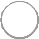 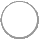 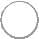 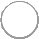 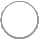 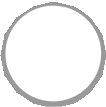 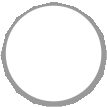 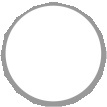 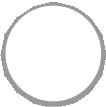 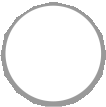 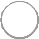 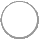 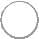 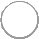 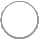 The format for the T/TA event/activity was effective in facilitating knowledge exchange.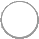 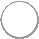 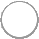 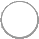 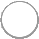 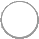 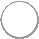 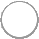 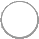 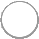 The information/resourcesprovided during the	                                                                                                                                                   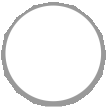 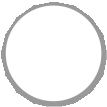 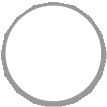 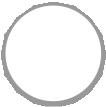 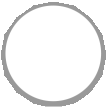  T/TA event/activity fulfilled my TA needs.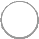 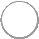 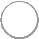 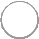 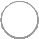 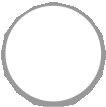 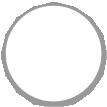 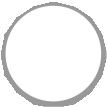 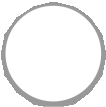 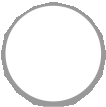 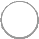 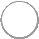 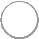 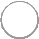 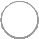 I can apply the information learned in my practice/service setting.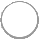 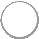 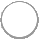 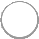 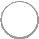 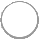 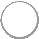 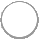 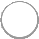 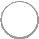 Please rate your agreement with the following statements related to the TA provider(s). Note that TA provider can refer to a subject matter expert, a grantee presenter, or an OPA staff member:Strongly Disagree	Disagree	Neutral	Agree	Strongly AgreeThe TA provider(s)clearly presented the	                                                                                                                                                         information.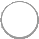 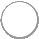 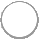 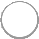 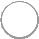 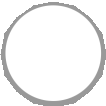 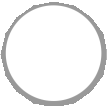 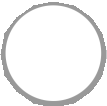 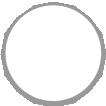 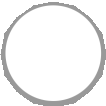 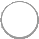 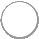 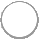 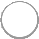 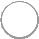 The TA provider(s)effectively managed	                                                                                                                                                        available time.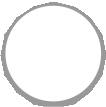 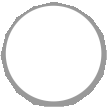 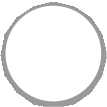 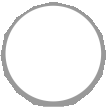 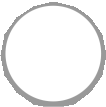 What else would you have liked to learn from this T/TA event/activity? (fill in)In what ways could this T/TA event/activity be improved - either in delivery or content? (fill in)What other TA topics would be of interest to you? (fill in)Do you have any additional comments? (fill in)